Знам`янська   міська   рада  Кіровоградської  області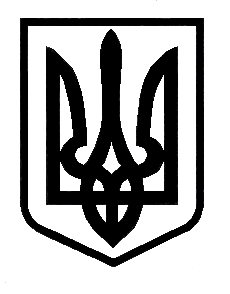 Виконавчий комітетРозпорядженнявід  08   серпня  2017 року               		      		                                      № 134м. Знам`янкаПро створення  комісії з обстеження покрівлі житлового будинку №19по вул. Чайковського            Розглянувши депутатський запит депутата міської ради А.Тесленка щодо обстеження покрівлі житлового будинку №19 по вул. Чайковського, керуючись ст. 42 Закону України “Про місцеве самоврядування в Україні”  Створити комісію з обстеження  у складі :голова комісії:Нікітін Микола Миколайович - начальник управління містобудування, архітектури та житлово-комунального господарства Знам'янської міської ради;секретар комісії:Коваль Катерина Миколаївна – головний спеціаліст управління містобудування, архітектури та житлово-комунального господарства Знам'янської міської ради;члени комісії: Тітарев Олег Борисович -  депутат міської ради (за згодою);Усатенко Сергій Володимирович – головний спеціаліст управління містобудування, архітектури та житлово-комунального господарства Знам’янської міської ради;Чернявський Олег Миколайович – керівник комунального підприємства «Знам’янський комбінат комунальних послуг»;Чохляд Леонід Анатолійович - майстер дільниці № 3 «Поточний ремонт» КП «Знам'янський ККП».Роботу комісії розпочати 10 серпня 2017 року о 15 год. 00 хв. біля  житлового будинку №19 по вул.Чайковського.Контроль за виконанням даного розпорядження покласти на заступника міського голови з питань діяльності виконавчих органів С.Гребенюка.                                  Перший заступник міського голови                               В.Загородня 